扶養は生活保護の要件ではありません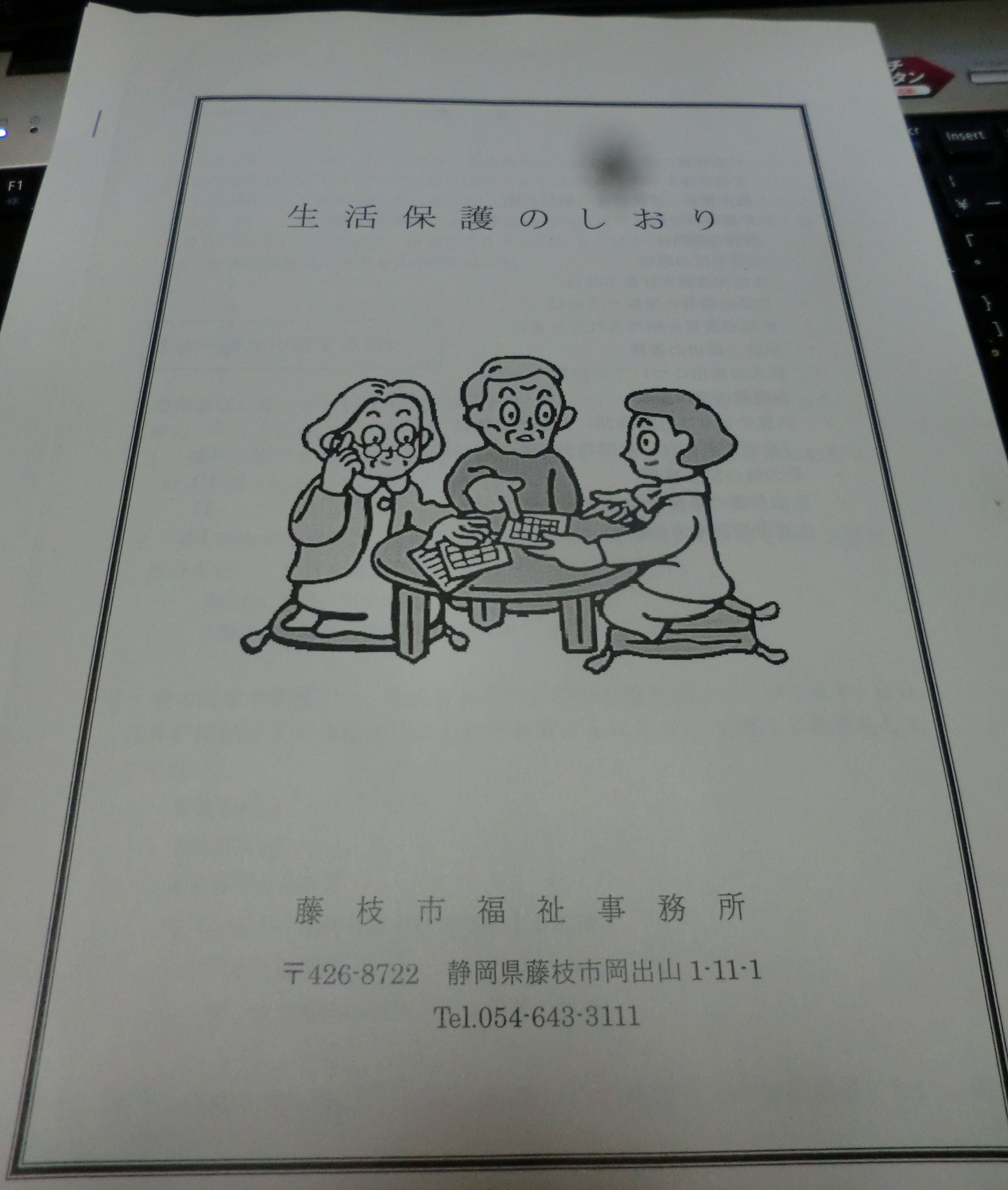 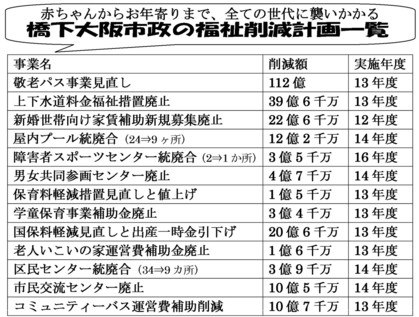 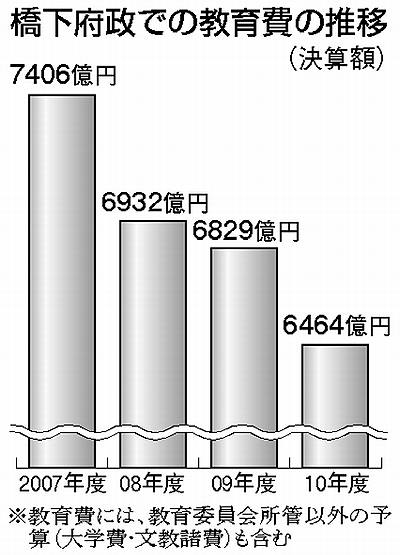 